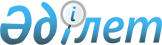 О внесении изменений в решение маслихата района Т.Рыскулова Жамбылской области "О бюджете сельских округов района Т.Рыскулова на 2023-2025 годы" от 28 декабря 2022 года №32-4Решение маслихата района Т.Рыскулова Жамбылской области от 12 мая 2023 года № 3-4
      Маслихат района Т.Рыскулова Жамбылской области РЕШИЛ:
      1. Внести в решение маслихата района Т.Рыскулова Жамбылской области "О бюджете сельских округов района Т.Рыскулова на 2023-2025 годы" от 28 декабря 2022 года №32-4 следующие изменения:
      пункт 1 изложить в новой редакции:
      "1. Утвердить бюджет сельских округов на 2023-2025 годы согласно приложениям 1, 2, 3, 4, 5, 6, 7, 8, 9, 10, 11, 12, 13, 14, 15, 16 и 17, в том числе на 2023 год в следующих объемах:
      1.1. По Куланскому сельскому округу:
      1) доходы - 440898 тысяч тенге, в том числе:
      налоговые поступления – 86955 тысяч тенге;
      неналоговые поступления – 467 тысяч тенге;
      поступления от продажи основного капитала – 0 тысяч тенге;
      поступления трансфертов – 353476 тысяч тенге;
      2) затраты – 445492 тысяч тенге;
      3) чистое бюджетное кредитование – 0 тысяч тенге;
      бюджетные кредиты – 0 тысяч тенге;
      погашение бюджетных кредитов – 0 тысяч тенге;
      4) сальдо по операциям с финансовыми активами – 0 тысяч тенге;
      приобретение финансовых активов – 0 тысяч тенге;
      поступление от продажи финансовых активов государства – 0 тысяч тенге;
      5) дефицит бюджета (профицит) - -4594 тысяч тенге;
      6) финансирование дефицита бюджета (использование профицита) – 4594 тысяч тенге;
      поступление займов - 0 тысяч тенге;
      погашение займов - 0 тысяч тенге;
      используемые остатки бюджетных средств - 4594 тысяч тенге.
      1.2. По Луговскому сельскому округу:
      1) доходы - 162836 тысяч тенге, в том числе:
      налоговые поступления – 26004 тысяч тенге;
      неналоговые поступления – 286 тысяч тенге;
      поступления от продажи основного капитала – 0 тысяч тенге;
      поступления трансфертов – 136546 тысяч тенге;
      2) затраты – 167999 тысяч тенге;
      3) чистое бюджетное кредитование – 0 тысяч тенге;
      бюджетные кредиты – 0 тысяч тенге;
      погашение бюджетных кредитов – 0 тысяч тенге;
      4) сальдо по операциям с финансовыми активами – 0 тысяч тенге;
      приобретение финансовых активов – 0 тысяч тенге;
      поступление от продажи финансовых активов государства – 0 тысяч тенге;
      5) дефицит бюджета (профицит) - -5163 тысяч тенге;
      6) финансирование дефицита бюджета (использование профицита) – 5163 тысяч тенге;
      поступление займов - 0 тысяч тенге;
      погашение займов - 0 тысяч тенге;
      используемые остатки бюджетных средств - 5163 тысяч тенге.
      1.3. По Акбулакскому сельскому округу:
      1) доходы - 83203 тысяч тенге, в том числе:
      налоговые поступления – 7968 тысяч тенге;
      неналоговые поступления – 0 тысяч тенге;
      поступления от продажи основного капитала – 0 тысяч тенге;
      поступления трансфертов – 75235 тысяч тенге;
      2) затраты – 84157 тысяч тенге;
      3) чистое бюджетное кредитование – 0 тысяч тенге;
      бюджетные кредиты – 0 тысяч тенге;
      погашение бюджетных кредитов – 0 тысяч тенге;
      4) сальдо по операциям с финансовыми активами – 0 тысяч тенге;
      приобретение финансовых активов – 0 тысяч тенге;
      поступление от продажи финансовых активов государства – 0 тысяч тенге;
      5) дефицит бюджета (профицит) - -954 тысяч тенге;
      6) финансирование дефицита бюджета (использование профицита) – 954 тысяч тенге;
      поступление займов - 0 тысяч тенге;
      погашение займов - 0 тысяч тенге;
      используемые остатки бюджетных средств - 954 тысяч тенге.
      1.4. По Абайскому сельскому округу:
      1) доходы - 49951 тысяч тенге, в том числе:
      налоговые поступления – 5145 тысяч тенге;
      неналоговые поступления – 0 тысяч тенге;
      поступления от продажи основного капитала – 0 тысяч тенге;
      поступления трансфертов – 44806 тысяч тенге;
      2) затраты – 50003 тысяч тенге;
      3) чистое бюджетное кредитование – 0 тысяч тенге;
      бюджетные кредиты – 0 тысяч тенге;
      погашение бюджетных кредитов – 0 тысяч тенге;
      4) сальдо по операциям с финансовыми активами – 0 тысяч тенге;
      приобретение финансовых активов – 0 тысяч тенге;
      поступление от продажи финансовых активов государства – 0 тысяч тенге;
      5) дефицит бюджета (профицит) – -52 тысяч тенге;
      6) финансирование дефицита бюджета (использование профицита) – 52 тысяч тенге;
      поступление займов - 0 тысяч тенге;
      погашение займов - 0 тысяч тенге;
      используемые остатки бюджетных средств - 52 тысяч тенге.
      1.5. По Каракыстакскому сельскому округу:
      1) доходы - 112851 тысяч тенге, в том числе:
      налоговые поступления – 9950 тысяч тенге;
      неналоговые поступления – 0 тысяч тенге;
      поступления от продажи основного капитала – 0 тысяч тенге;
      поступления трансфертов – 102901 тысяч тенге;
      2) затраты – 113147 тысяч тенге;
      3) чистое бюджетное кредитование – 0 тысяч тенге;
      бюджетные кредиты – 0 тысяч тенге;
      погашение бюджетных кредитов – 0 тысяч тенге;
      4) сальдо по операциям с финансовыми активами – 0 тысяч тенге;
      приобретение финансовых активов – 0 тысяч тенге;
      поступление от продажи финансовых активов государства – 0 тысяч тенге;
      5) дефицит бюджета (профицит) - -296 тысяч тенге;
      6) финансирование дефицита бюджета (использование профицита) – 296 тысяч тенге;
      поступление займов - 0 тысяч тенге;
      погашение займов - 0 тысяч тенге;
      используемые остатки бюджетных средств - 296 тысяч тенге.
      1.6. По Жанатурмысскому сельскому округу:
      1) доходы - 48798 тысяч тенге, в том числе:
      налоговые поступления – 4795 тысяч тенге;
      неналоговые поступления – 0 тысяч тенге;
      поступления от продажи основного капитала – 0 тысяч тенге;
      поступления трансфертов – 44003 тысяч тенге;
      2) затраты – 50783 тысяч тенге;
      3) чистое бюджетное кредитование – 0 тысяч тенге;
      бюджетные кредиты – 0 тысяч тенге;
      погашение бюджетных кредитов – 0 тысяч тенге;
      4) сальдо по операциям с финансовыми активами – 0 тысяч тенге;
      приобретение финансовых активов – 0 тысяч тенге;
      поступление от продажи финансовых активов государства – 0 тысяч тенге;
      5) дефицит бюджета (профицит) - -1985 тысяч тенге;
      6) финансирование дефицита бюджета (использование профицита) – 1985 тысяч тенге;
      поступление займов - 0 тысяч тенге;
      погашение займов - 0 тысяч тенге;
      используемые остатки бюджетных средств - 1985 тысяч тенге.
      1.7. По Кокдоненскому сельскому округу:
      1) доходы - 113742 тысяч тенге, в том числе:
      налоговые поступления – 8150 тысяч тенге;
      неналоговые поступления – 0 тысяч тенге;
      поступления от продажи основного капитала – 0 тысяч тенге;
      поступления трансфертов – 105592 тысяч тенге;
      2) затраты – 116166 тысяч тенге;
      3) чистое бюджетное кредитование – 0 тысяч тенге;
      бюджетные кредиты – 0 тысяч тенге;
      погашение бюджетных кредитов – 0 тысяч тенге;
      4) сальдо по операциям с финансовыми активами – 0 тысяч тенге;
      приобретение финансовых активов – 0 тысяч тенге;
      поступление от продажи финансовых активов государства – 0 тысяч тенге;
      5) дефицит бюджета (профицит) - -2424 тысяч тенге;
      6) финансирование дефицита бюджета (использование профицита) – 2424 тысяч тенге;
      поступление займов - 0 тысяч тенге;
      погашение займов - 0 тысяч тенге;
      используемые остатки бюджетных средств - 2424 тысяч тенге.
      1.8. По Когершинскому сельскому округу:
      1) доходы - 61801 тысяч тенге, в том числе:
      налоговые поступления – 8963 тысяч тенге;
      неналоговые поступления – 0 тысяч тенге;
      поступления от продажи основного капитала – 0 тысяч тенге;
      поступления трансфертов – 52838 тысяч тенге;
      2) затраты – 62474 тысяч тенге;
      3) чистое бюджетное кредитование – 0 тысяч тенге;
      бюджетные кредиты – 0 тысяч тенге;
      погашение бюджетных кредитов – 0 тысяч тенге;
      4) сальдо по операциям с финансовыми активами – 0 тысяч тенге;
      приобретение финансовых активов – 0 тысяч тенге;
      поступление от продажи финансовых активов государства – 0 тысяч тенге;
      5) дефицит бюджета (профицит) - -673 тысяч тенге;
      6) финансирование дефицита бюджета (использование профицита) – 673 тысяч тенге;
      поступление займов - 0 тысяч тенге;
      погашение займов - 0 тысяч тенге;
      используемые остатки бюджетных средств - 673 тысяч тенге.
      1.9. По Кумарыкскому сельскому округу:
      1) доходы - 65891 тысяч тенге, в том числе:
      налоговые поступления – 10025 тысяч тенге;
      неналоговые поступления – 0 тысяч тенге;
      поступления от продажи основного капитала – 0 тысяч тенге;
      поступления трансфертов – 55866 тысяч тенге;
      2) затраты – 67115 тысяч тенге;
      3) чистое бюджетное кредитование – 0 тысяч тенге;
      бюджетные кредиты – 0 тысяч тенге;
      погашение бюджетных кредитов – 0 тысяч тенге;
      4) сальдо по операциям с финансовыми активами – 0 тысяч тенге;
      приобретение финансовых активов – 0 тысяч тенге;
      поступление от продажи финансовых активов государства – 0 тысяч тенге;
      5) дефицит бюджета (профицит) – -1224 тысяч тенге;
      6) финансирование дефицита бюджета (использование профицита) – 1224 тысяч тенге;
      поступление займов - 0 тысяч тенге;
      погашение займов - 0 тысяч тенге;
      используемые остатки бюджетных средств – 1224 тысяч тенге.
      1.10. По Акыртобинскому сельскому округу:
      1) доходы - 93892 тысяч тенге, в том числе:
      налоговые поступления – 9325 тысяч тенге;
      неналоговые поступления – 4 тысяч тенге;
      поступления от продажи основного капитала – 0 тысяч тенге;
      поступления трансфертов – 84563 тысяч тенге;
      2) затраты – 94180 тысяч тенге;
      3) чистое бюджетное кредитование – 0 тысяч тенге;
      бюджетные кредиты – 0 тысяч тенге;
      погашение бюджетных кредитов – 0 тысяч тенге;
      4) сальдо по операциям с финансовыми активами – 0 тысяч тенге;
      приобретение финансовых активов – 0 тысяч тенге;
      поступление от продажи финансовых активов государства – 0 тысяч тенге;
      5) дефицит бюджета (профицит) - -288 тысяч тенге;
      6) финансирование дефицита бюджета (использование профицита) – 288 тысяч тенге;
      поступление займов - 0 тысяч тенге;
      погашение займов - 0 тысяч тенге;
      используемые остатки бюджетных средств - 288 тысяч тенге.
      1.11. По Орнекскому сельскому округу:
      1) доходы - 104732 тысяч тенге, в том числе:
      налоговые поступления – 9095 тысяч тенге;
      неналоговые поступления – 0 тысяч тенге;
      поступления от продажи основного капитала – 0 тысяч тенге;
      поступления трансфертов – 95637 тысяч тенге;
      2) затраты – 105174 тысяч тенге;
      3) чистое бюджетное кредитование – 0 тысяч тенге;
      бюджетные кредиты – 0 тысяч тенге;
      погашение бюджетных кредитов – 0 тысяч тенге;
      4) сальдо по операциям с финансовыми активами – 0 тысяч тенге;
      приобретение финансовых активов – 0 тысяч тенге;
      поступление от продажи финансовых активов государства – 0 тысяч тенге;
      5) дефицит бюджета (профицит) - -442 тысяч тенге;
      6) финансирование дефицита бюджета (использование профицита) – 442 тысяч тенге;
      поступление займов - 0 тысяч тенге;
      погашение займов - 0 тысяч тенге;
      используемые остатки бюджетных средств - 442 тысяч тенге.
      1.12. По Теренозекскому сельскому округу:
      1) доходы - 89931 тысяч тенге, в том числе:
      налоговые поступления – 6290 тысяч тенге;
      неналоговые поступления – 0 тысяч тенге;
      поступления от продажи основного капитала – 0 тысяч тенге;
      поступления трансфертов – 83641 тысяч тенге;
      2) затраты – 90242 тысяч тенге;
      3) чистое бюджетное кредитование – 0 тысяч тенге;
      бюджетные кредиты – 0 тысяч тенге;
      погашение бюджетных кредитов – 0 тысяч тенге;
      4) сальдо по операциям с финансовыми активами – 0 тысяч тенге;
      приобретение финансовых активов – 0 тысяч тенге;
      поступление от продажи финансовых активов государства – 0 тысяч тенге;
      5) дефицит бюджета (профицит) - -311 тысяч тенге;
      6) финансирование дефицита бюджета (использование профицита) – 311 тысяч тенге;
      поступление займов - 0 тысяч тенге;
      погашение займов - 0 тысяч тенге;
      используемые остатки бюджетных средств - 311 тысяч тенге.
      1.13. По Кайындинскому сельскому округу:
      1) доходы - 53466 тысяч тенге, в том числе:
      налоговые поступления – 3520 тысяч тенге;
      неналоговые поступления – 0 тысяч тенге;
      поступления от продажи основного капитала – 0 тысяч тенге;
      поступления трансфертов – 49946 тысяч тенге;
      2) затраты – 53758 тысяч тенге;
      3) чистое бюджетное кредитование – 0 тысяч тенге;
      бюджетные кредиты – 0 тысяч тенге;
      погашение бюджетных кредитов – 0 тысяч тенге;
      4) сальдо по операциям с финансовыми активами – 0 тысяч тенге;
      приобретение финансовых активов – 0 тысяч тенге;
      поступление от продажи финансовых активов государства – 0 тысяч тенге;
      5) дефицит бюджета (профицит) - -292 тысяч тенге;
      6) финансирование дефицита бюджета (использование профицита) – 292 тысяч тенге;
      поступление займов - 0 тысяч тенге;
      погашение займов - 0 тысяч тенге;
      используемые остатки бюджетных средств - 292 тысяч тенге.
      1.14. По Корагатинскому сельскому округу:
      1) доходы - 42497 тысяч тенге, в том числе:
      налоговые поступления – 2855 тысяч тенге;
      неналоговые поступления – 0 тысяч тенге;
      поступления от продажи основного капитала – 0 тысяч тенге;
      поступления трансфертов – 39642 тысяч тенге;
      2) затраты – 42845 тысяч тенге;
      3) чистое бюджетное кредитование – 0 тысяч тенге;
      бюджетные кредиты – 0 тысяч тенге;
      погашение бюджетных кредитов – 0 тысяч тенге;
      4) сальдо по операциям с финансовыми активами – 0 тысяч тенге;
      приобретение финансовых активов – 0 тысяч тенге;
      поступление от продажи финансовых активов государства – 0 тысяч тенге;
      5) дефицит бюджета (профицит) - -348 тысяч тенге;
      6) финансирование дефицита бюджета (использование профицита) – 348 тысяч тенге;
      поступление займов - 0 тысяч тенге;
      погашение займов - 0 тысяч тенге;
      используемые остатки бюджетных средств - 348 тысяч тенге.
      1.15. По Акниетскому сельскому округу:
      1) доходы - 40995 тысяч тенге, в том числе:
      налоговые поступления – 2850 тысяч тенге;
      неналоговые поступления – 0 тысяч тенге;
      поступления от продажи основного капитала – 0 тысяч тенге;
      поступления трансфертов – 38145 тысяч тенге;
      2) затраты – 41102 тысяч тенге;
      3) чистое бюджетное кредитование – 0 тысяч тенге;
      бюджетные кредиты – 0 тысяч тенге;
      погашение бюджетных кредитов – 0 тысяч тенге;
      4) сальдо по операциям с финансовыми активами – 0 тысяч тенге;
      приобретение финансовых активов – 0 тысяч тенге;
      поступление от продажи финансовых активов государства – 0 тысяч тенге;
      5) дефицит бюджета (профицит) - -107 тысяч тенге;
      6) финансирование дефицита бюджета (использование профицита) – 107 тысяч тенге;
      поступление займов - 0 тысяч тенге;
      погашение займов - 0 тысяч тенге;
      используемые остатки бюджетных средств - 107 тысяч тенге."
      приложения 1, 2, 3, 4, 5, 6, 7, 8, 9, 10, 11, 12, 13, 14 и 15 к указанному решению изложить в новой редакции согласно приложениям 1, 2, 3, 4, 5, 6, 7, 8, 9, 10, 11, 12, 13, 14 и 15 к настоящему решению.
      2. Настоящее решение вводится в действие с 1 января 2023 года. Бюджет сельского округа Кулан на 2023 год Бюджет сельского округа Лугового на 2023 год Бюджет сельского округа Акбулак на 2023 год Бюджет сельского округа Абай на 2023 год Бюджет сельского округа Каракыстак на 2023 год Бюджет сельского округа Жанатурмыс на 2023 год Бюджет сельского округа Кокдонен на 2023 год Бюджет сельского округа Когершин на 2023 год Бюджет сельского округа Кумарык на 2023 год Бюджет сельского округа Акыртобе на 2023 год Бюджет сельского округа Орнек на 2023 год Бюджет сельского округа Теренозек на 2023 год Бюджет сельского округа Кайынды на 2023 год Бюджет сельского округа Корагаты на 2023 год Бюджет сельского округа Акниет на 2023 год
					© 2012. РГП на ПХВ «Институт законодательства и правовой информации Республики Казахстан» Министерства юстиции Республики Казахстан
				
      Председатель маслихата 

Е. Абуталипов
Приложение 1 к решению маслихата района Т.Рыскулова № 3-4 от 12 мая 2023 годаПриложение 1 к решению маслихата района Т.Рыскулова № 32-4 от 28 декабря 2022 года
Категория 
Категория 
Категория 
Категория 
Сумма, тысяч тенге
Класс Наименование
Класс Наименование
Класс Наименование
Сумма, тысяч тенге
Подкласс  
Подкласс  
1.Доходы
440898
1
Налоговые поступления
86955
01
Подоходный налог
7450
2
Индивидуальный подоходный налог
7450
04
Hалоги на собственность
79029
1
Hалоги на имущество
2000
3
Земельный налог
900
4
Hалог на транспортные средства
76129
05
Внутренние налоги на товары, работы и услуги
476
30
Плата за размещ.наруж.(визуал) рекл. на объект стацион.размщ.рекл. в пол. отвод.авто.дорог общ.польз.респ.област.и район.значен, проход через тер.г.рай.знач.сел посел, сел.округ и наоткр.пр.за пред.помещ.в г.рай.зн,.селе поселке
476
2
Неналоговые поступления
467
01
Доходы от государственной собственности
427
5
Доходы от аренды имущества коммунальной собственности города районного значения, села, поселка, сельского округа
427
04
Штрафы, пени, санкции, взыскания, налагаемые государственными учреждениями, финансируемыми из государственного бюджета, а также содержащимися и финансируемыми из бюджета (сметы расходов) Национального Банка Республики Казахстан
40
70
Административные штрафы, пени, санкции, взыскания, налагаемые акимами города районного значения, села, поселка, сельского округа
40
4
Поступления трансфертов 
353476
02
Трансферты из вышестоящих органов государственного управления
353476
3
Трансферты из районного (города областного значения) бюджета
353476
Функциональная группа
Функциональная группа
Функциональная группа
Функциональная группа
Сумма, тысяч тенге
Функциональная подгруппа
Функциональная подгруппа
Функциональная подгруппа
Сумма, тысяч тенге
Администратор бюджетных программ
Администратор бюджетных программ
Администратор бюджетных программ
Бюджетная программа
Бюджетная программа
Подпрограмма
Наименование
1
2
3
2. Расходы
445492
01
Государственные услуги общего характера
95270
124
Аппарат акима района в городе, города районного значения, поселка, села, сельского округа
95270
001
Услуги по обеспечению деятельности акима района в городе, города районного значения, поселка, села, сельского округа
86800
022
Капитальные расходы государственного органа
8470
07
Жилищно-коммунальное хозяйство
335259
124
Аппарат акима района в городе, города районного значения, поселка, села, сельского округа
335259
008
Освещение улиц населенных пунктов
42613
009
Обеспечение санитарии населенных пунктов
2500
010
Содержание мест захоронений и погребение безродных
8805
011
Благоустройство и озеленение населенных пунктов
64426
014
Организация водоснабжения населенных пунктов
216915
13
Прочие
14963
124
Аппарат акима района в городе, города районного значения, поселка, села, сельского округа
14963
040
Реализация мероприятий для решения вопросов обустройства населенных пунктов в реализацию мер по содействию экономическому развитию регионов в рамках Государственной программы развития регионов до 2025 года
14963
Администратор бюджетных программ
Администратор бюджетных программ
Администратор бюджетных программ
Программа
Программа
Сумма тысяч тенге
Наименование
1
1
1
2
3
4. Сальдо по операциям с финансовыми активами
0
Приобретение финансовых активов 
0
Категория
Категория
Категория
Категория
Класс
Класс
Сумма, тысяч тенге
Подкласс
Подкласс
1
1
1
2
3
6
Поступления от продажи финансовых активов государства
0
Администратор бюджетных программ
Администратор бюджетных программ
Администратор бюджетных программ
Программа
Программа
Сумма, тысяч тенге
Наименование
1
1
1
2
3
5. Дефицит бюджета (профицит)
-4594
6. Финансирование дефицита бюджета (использование профицита) 
4594
Категория
Категория
Категория
Класс
Класс
Сумма, тысяч тенге
Подкласс
Подкласс
1
1
1
2
3
7
Поступления займов
0
01
Внутренние государственные займы
0
2
Договоры займа
0
Администратор бюджетных программ
Администратор бюджетных программ
Администратор бюджетных программ
Программа
Программа
Сумма, тысяч тенге
Наименование
1
1
1
2
3
16
Погашение займов
0
452
Отдел финансов района (города областного значения)
0
008
Погашение долга местного исполнительного органа перед вышестоящим бюджетом
0
Категория
Категория
Категория
Класс
Класс
Сумма, тысяч тенге
Подкласс
Подкласс
1
1
1
2
3
8
Используемые остатки бюджетных средств
4594Приложение 2 к решению маслихата района Т.Рыскулова № 3-4 от 12 мая 2023 годаПриложение 2 к решению маслихата района Т.Рыскулова № 32-4 от 28 декабря 2022 года
Категория
Категория
Категория
Категория
Сумма, тысяч тенге
Класс 
Класс 
Класс 
Сумма, тысяч тенге
Подкласс Наименование
Подкласс Наименование
Сумма, тысяч тенге
1.Доходы
162836
1
Налоговые поступления
26004
01
Подоходный налог
3720
2
Индивидуальный подоходный налог
3720
04
Hалоги на собственность
22239
1
Hалоги на имущество
950
3
Земельный налог
215
4
Hалог на транспортные средства
21074
05
Внутренние налоги на товары, работы и услуги
45
30
Плата за размещ.наруж.(визуал) рекл. на объект стацион.размщ.рекл. в пол. отвод.авто.дорог общ.польз.респ.област.и район.значен, проход через тер.г.рай.знач.сел посел, сел.округ и наоткр.пр.за пред.помещ.в г.рай.зн,.селе поселке
45
2
Неналоговые поступления
286
01
Доходы от государственной собственности
259
5
Доходы от аренды имущества коммунальной собственности города районного значения, села, поселка, сельского округа
259
04
Штрафы, пени, санкции, взыскания, налагаемые государственными учреждениями, финансируемыми из государственного бюджета, а также содержащимися и финансируемыми из бюджета (сметы расходов) Национального Банка Республики Казахстан
27
70
Административные штрафы, пени, санкции, взыскания, налагаемые акимами города районного значения, села, поселка, сельского округа
27
4
Поступления трансфертов 
136546
02
Трансферты из вышестоящих органов государственного управления
136546
3
Трансферты из районного (города областного значения) бюджета
136546
Функциональная группа
Функциональная группа
Функциональная группа
Функциональная группа
Сумма, тысяч тенге
Функциональная подгруппа
Функциональная подгруппа
Функциональная подгруппа
Сумма, тысяч тенге
Администратор бюджетных программ
Администратор бюджетных программ
Администратор бюджетных программ
Сумма, тысяч тенге
Бюджетная программа
Бюджетная программа
Сумма, тысяч тенге
Подпрограмма
Сумма, тысяч тенге
Наименование
Сумма, тысяч тенге
1
1
1
2
3
2. Расходы
167999
01
Государственные услуги общего характера
74024
124
Аппарат акима района в городе, города районного значения, поселка, села, сельского округа
74024
001
Услуги по обеспечению деятельности акима района в городе, города районного значения, поселка, села, сельского округа
72251
022
Капитальные расходы государственного органа
1773
07
Жилищно-коммунальное хозяйство
84496
124
Аппарат акима района в городе, города районного значения, поселка, села, сельского округа
84496
008
Освещение улиц населенных пунктов
18417
009
Обеспечение санитарии населенных пунктов
432
011
Благоустройство и озеленение населенных пунктов
17416
014
Организация водоснабжения населенных пунктов
48231
13
Прочие
9479
124
Аппарат акима района в городе, города районного значения, поселка, села, сельского округа
9479
040
Реализация мероприятий для решения вопросов обустройства населенных пунктов в реализацию мер по содействию экономическому развитию регионов в рамках Государственной программы развития регионов до 2025 года
9479
Администратор бюджетных программ
Администратор бюджетных программ
Администратор бюджетных программ
Программа
Программа
Сумма тысяч тенге
Наименование
1
1
1
2
3
4. Сальдо по операциям с финансовыми активами
0
Приобретение финансовых активов 
0
Категория
Категория
Категория
Категория
Класс
Класс
Сумма, тысяч тенге
Подкласс
Подкласс
1
1
1
2
3
6
Поступления от продажи финансовых активов государства
0
Администратор бюджетных программ
Администратор бюджетных программ
Администратор бюджетных программ
Программа
Программа
Сумма, тысяч тенге
Наименование
1
1
1
2
3
5. Дефицит бюджета (профицит)
-5163
6. Финансирование дефицита бюджета (использование профицита) 
5163
Категория
Категория
Категория
Класс
Класс
Сумма, тысяч тенге
Подкласс
Подкласс
1
1
1
2
3
7
Поступления займов
0
01
Внутренние государственные займы
0
2
Договоры займа
0
Администратор бюджетных программ
Администратор бюджетных программ
Администратор бюджетных программ
Программа
Программа
Сумма, тысяч тенге
Наименование
1
1
1
2
3
16
Погашение займов
0
452
Отдел финансов района (города областного значения)
0
008
Погашение долга местного исполнительного органа перед вышестоящим бюджетом
0
Категория
Категория
Категория
Класс
Класс
Сумма, тысяч тенге
Подкласс
Подкласс
1
1
1
2
3
8
Используемые остатки бюджетных средств
5163Приложение 3 к решению маслихата района Т.Рыскулова № 3-4 от 12 мая 2023 годаПриложение 3 к решению маслихата района Т.Рыскулова № 32-4 от 28 декабря 2022 года
Категория 
Категория 
Категория 
Категория 
Сумма, тысяч тенге
Класс
Класс
Сумма, тысяч тенге
Подкласс Наименование
Подкласс Наименование
1.Доходы
83203
1
Налоговые поступления
7968
01
Подоходный налог
370
2
Индивидуальный подоходный налог
370
04
Hалоги на собственность
7598
1
Hалоги на имущество
470
3
Земельный налог
55
4
Hалог на транспортные средства
7073
4
Поступления трансфертов 
75235
02
Трансферты из вышестоящих органов государственного управления
75235
3
Трансферты из районного (города областного значения) бюджета
75235
Функциональная группа
Функциональная группа
Функциональная группа
Функциональная группа
Сумма, тысяч тенге
Функциональная подгруппа
Функциональная подгруппа
Функциональная подгруппа
Сумма, тысяч тенге
Администратор бюджетных программ
Администратор бюджетных программ
Администратор бюджетных программ
Сумма, тысяч тенге
Бюджетная программа
Бюджетная программа
Сумма, тысяч тенге
Подпрограмма
Наименование
1
2
3
2. Расходы
84157
01
Государственные услуги общего характера
51228
124
Аппарат акима района в городе, города районного значения, поселка, села, сельского округа
51228
001
Услуги по обеспечению деятельности акима района в городе, города районного значения, поселка, села, сельского округа
50642
022
Капитальные расходы государственного органа
586
07
Жилищно-коммунальное хозяйство
29825
124
Аппарат акима района в городе, города районного значения, поселка, села, сельского округа
29825
008
Освещение улиц населенных пунктов
15848
009
Обеспечение санитарии населенных пунктов
300
011
Благоустройство и озеленение населенных пунктов
1863
014
Организация водоснабжения населенных пунктов
11814
13
Прочие
3104
124
Аппарат акима района в городе, города районного значения, поселка, села, сельского округа
3104
040
Реализация мероприятий для решения вопросов обустройства населенных пунктов в реализацию мер по содействию экономическому развитию регионов в рамках Государственной программы развития регионов до 2025 года
3104
Администратор бюджетных программ
Администратор бюджетных программ
Администратор бюджетных программ
Программа
Программа
Сумма тысяч тенге
Наименование
1
1
1
2
3
4. Сальдо по операциям с финансовыми активами
0
Приобретение финансовых активов 
0
Категория
Категория
Категория
Категория
Класс
Класс
Сумма, тысяч тенге
Подкласс
Подкласс
1
1
1
2
3
6
Поступления от продажи финансовых активов государства
0
Администратор бюджетных программ
Администратор бюджетных программ
Администратор бюджетных программ
Программа
Программа
Сумма, тысяч тенге
Наименование
1
1
1
2
3
5. Дефицит бюджета (профицит)
-954
6. Финансирование дефицита бюджета (использование профицита) 
954
Категория
Категория
Категория
Класс
Класс
Сумма, тысяч тенге
Подкласс
Подкласс
1
1
1
2
3
7
Поступления займов
0
01
Внутренние государственные займы
0
2
Договоры займа
0
Администратор бюджетных программ
Администратор бюджетных программ
Администратор бюджетных программ
Программа
Программа
Сумма, тысяч тенге
Наименование
1
1
1
2
3
16
Погашение займов
0
452
Отдел финансов района (города областного значения)
0
008
Погашение долга местного исполнительного органа перед вышестоящим бюджетом
0
Категория
Категория
Категория
Класс
Класс
Сумма, тысяч тенге
Подкласс
Подкласс
1
1
1
2
3
8
Используемые остатки бюджетных средств
954Приложение 4 к решению маслихата района Т.Рыскулова № 3-4 от 12 мая 2023 годаПриложение 4 к решению маслихата района Т.Рыскулова № 32-4 от 28 декабря 2022 года
Категория 
Категория 
Категория 
Категория 
Сумма, тысяч тенге
Класс 
Класс 
Класс 
Сумма, тысяч тенге
Подкласс Наименование
Подкласс Наименование
Сумма, тысяч тенге
1.Доходы
49951
1
Налоговые поступления
5145
01
Подоходный налог
140
2
Индивидуальный подоходный налог
140
04
Hалоги на собственность
5005
1
Hалоги на имущество
350
3
Земельный налог
55
4
Hалог на транспортные средства
4600
4
Поступления трансфертов 
44806
02
Трансферты из вышестоящих органов государственного управления
44806
3
Трансферты из районного (города областного значения) бюджета
44806
Функциональная группа
Функциональная группа
Функциональная группа
Функциональная группа
Сумма, тысяч тенге
Функциональная подгруппа
Функциональная подгруппа
Функциональная подгруппа
Сумма, тысяч тенге
Администратор бюджетных программ
Администратор бюджетных программ
Администратор бюджетных программ
Бюджетная программа
Бюджетная программа
Подпрограмма
Наименование
1
2
3
2. Расходы
50003
01
Государственные услуги общего характера
37845
124
Аппарат акима района в городе, города районного значения, поселка, села, сельского округа
37845
001
Услуги по обеспечению деятельности акима района в городе, города районного значения, поселка, села, сельского округа
37432
022
Капитальные расходы государственного органа
413
07
Жилищно-коммунальное хозяйство
10435
124
Аппарат акима района в городе, города районного значения, поселка, села, сельского округа
10435
008
Освещение улиц населенных пунктов
6103
009
Обеспечение санитарии населенных пунктов
239
011
Благоустройство и озеленение населенных пунктов
560
014
Организация водоснабжения населенных пунктов
3533
13
Прочие
1723
124
Аппарат акима района в городе, города районного значения, поселка, села, сельского округа
1723
040
Реализация мероприятий для решения вопросов обустройства населенных пунктов в реализацию мер по содействию экономическому развитию регионов в рамках Государственной программы развития регионов до 2025 года
1723
Администратор бюджетных программ
Администратор бюджетных программ
Администратор бюджетных программ
Программа
Программа
Сумма тысяч тенге
Наименование
1
1
1
2
3
4. Сальдо по операциям с финансовыми активами
0
Приобретение финансовых активов 
0
Категория
Категория
Категория
Категория
Класс
Класс
Сумма, тысяч тенге
Подкласс
Подкласс
1
1
1
2
3
6
Поступления от продажи финансовых активов государства
0
Администратор бюджетных программ
Администратор бюджетных программ
Администратор бюджетных программ
Программа
Программа
Сумма, тысяч тенге
Наименование
1
1
1
2
3
5. Дефицит бюджета (профицит)
-52
6. Финансирование дефицита бюджета (использование профицита) 
52
Категория
Категория
Категория
Класс
Класс
Сумма, тысяч тенге
Подкласс
Подкласс
1
1
1
2
3
7
Поступления займов
0
01
Внутренние государственные займы
0
2
Договоры займа
0
Администратор бюджетных программ
Администратор бюджетных программ
Администратор бюджетных программ
Программа
Программа
Сумма, тысяч тенге
Наименование
1
1
1
2
3
16
Погашение займов
0
452
Отдел финансов района (города областного значения)
0
008
Погашение долга местного исполнительного органа перед вышестоящим бюджетом
0
Категория
Категория
Категория
Класс
Класс
Сумма, тысяч тенге
Подкласс
Подкласс
1
1
1
2
3
8
Используемые остатки бюджетных средств
52Приложение 5 к решению маслихата района Т.Рыскулова № 3-4 от 12 мая 2023 годаПриложение 5 к решению маслихата района Т.Рыскулова № 32-4 от 28 декабря 2022 года
Категория 
Категория 
Категория 
Категория 
Категория 
Категория 
Категория 
Категория 
Сумма, тысяч тенге
Класс 
Класс 
Класс 
Класс 
Класс 
Класс 
Сумма, тысяч тенге
Подкласс  Наименование
Подкласс  Наименование
Подкласс  Наименование
Подкласс  Наименование
1.Доходы
1.Доходы
112851
1
1
Налоговые поступления
Налоговые поступления
9950
01
01
Подоходный налог
Подоходный налог
140
2
2
Индивидуальный подоходный налог
Индивидуальный подоходный налог
140
04
04
Hалоги на собственность
Hалоги на собственность
9810
1
1
Hалоги на имущество
Hалоги на имущество
760
3
3
Земельный налог
Земельный налог
350
4
4
Hалог на транспортные средства
Hалог на транспортные средства
8700
4
4
Поступления трансфертов 
Поступления трансфертов 
102901
02
02
Трансферты из вышестоящих органов государственного управления
Трансферты из вышестоящих органов государственного управления
102901
3
3
Трансферты из районного (города областного значения) бюджета
Трансферты из районного (города областного значения) бюджета
102901
Функциональная группа
Функциональная группа
Функциональная группа
Функциональная группа
Функциональная группа
Функциональная группа
Функциональная группа
Функциональная группа
Сумма, тысяч тенге
Функциональная подгруппа
Функциональная подгруппа
Функциональная подгруппа
Функциональная подгруппа
Функциональная подгруппа
Функциональная подгруппа
Функциональная подгруппа
Сумма, тысяч тенге
Администратор бюджетных программ
Администратор бюджетных программ
Администратор бюджетных программ
Администратор бюджетных программ
Администратор бюджетных программ
Администратор бюджетных программ
Администратор бюджетных программ
Сумма, тысяч тенге
Бюджетная программа
Бюджетная программа
Бюджетная программа
Бюджетная программа
Бюджетная программа
Сумма, тысяч тенге
Подпрограмма
Подпрограмма
Подпрограмма
Сумма, тысяч тенге
Наименование
Наименование
Наименование
Сумма, тысяч тенге
1
1
1
1
1
2
2
2
3
2. Расходы
2. Расходы
2. Расходы
113147
01
Государственные услуги общего характера
Государственные услуги общего характера
Государственные услуги общего характера
56553
124
124
Аппарат акима района в городе, города районного значения, поселка, села, сельского округа
Аппарат акима района в городе, города районного значения, поселка, села, сельского округа
Аппарат акима района в городе, города районного значения, поселка, села, сельского округа
56553
001
001
Услуги по обеспечению деятельности акима района в городе, города районного значения, поселка, села, сельского округа
Услуги по обеспечению деятельности акима района в городе, города районного значения, поселка, села, сельского округа
Услуги по обеспечению деятельности акима района в городе, города районного значения, поселка, села, сельского округа
55967
022
022
Капитальные расходы государственного органа
Капитальные расходы государственного органа
Капитальные расходы государственного органа
586
07
Жилищно-коммунальное хозяйство
Жилищно-коммунальное хозяйство
Жилищно-коммунальное хозяйство
52797
124
124
Аппарат акима района в городе, города районного значения, поселка, села, сельского округа
Аппарат акима района в городе, города районного значения, поселка, села, сельского округа
Аппарат акима района в городе, города районного значения, поселка, села, сельского округа
52797
008
008
Освещение улиц населенных пунктов
Освещение улиц населенных пунктов
Освещение улиц населенных пунктов
10234
009
009
Обеспечение санитарии населенных пунктов
Обеспечение санитарии населенных пунктов
Обеспечение санитарии населенных пунктов
500
011
011
Благоустройство и озеленение населенных пунктов
Благоустройство и озеленение населенных пунктов
Благоустройство и озеленение населенных пунктов
28271
014
014
Организация водоснабжения населенных пунктов
Организация водоснабжения населенных пунктов
Организация водоснабжения населенных пунктов
13792
13
Прочие
Прочие
Прочие
3797
124
124
Аппарат акима района в городе, города районного значения, поселка, села, сельского округа
Аппарат акима района в городе, города районного значения, поселка, села, сельского округа
Аппарат акима района в городе, города районного значения, поселка, села, сельского округа
3797
040
040
Реализация мероприятий для решения вопросов обустройства населенных пунктов в реализацию мер по содействию экономическому развитию регионов в рамках Государственной программы развития регионов до 2025 года
Реализация мероприятий для решения вопросов обустройства населенных пунктов в реализацию мер по содействию экономическому развитию регионов в рамках Государственной программы развития регионов до 2025 года
Реализация мероприятий для решения вопросов обустройства населенных пунктов в реализацию мер по содействию экономическому развитию регионов в рамках Государственной программы развития регионов до 2025 года
3797
Администратор бюджетных программ
Администратор бюджетных программ
Администратор бюджетных программ
Администратор бюджетных программ
Администратор бюджетных программ
Администратор бюджетных программ
Администратор бюджетных программ
Программа
Программа
Программа
Программа
Программа
Сумма тысяч тенге
Наименование
Наименование
Наименование
1
1
1
1
1
2
2
2
3
4. Сальдо по операциям с финансовыми активами
4. Сальдо по операциям с финансовыми активами
4. Сальдо по операциям с финансовыми активами
0
Приобретение финансовых активов 
Приобретение финансовых активов 
Приобретение финансовых активов 
0
Категория
Категория
Категория
Категория
Категория
Категория
Категория
Категория
Класс
Класс
Класс
Класс
Сумма, тысяч тенге
Подкласс
Подкласс
Подкласс
Подкласс
Подкласс
1
1
1
1
1
2
2
2
3
6
Поступления от продажи финансовых активов государства
Поступления от продажи финансовых активов государства
Поступления от продажи финансовых активов государства
0
Администратор бюджетных программ
Администратор бюджетных программ
Администратор бюджетных программ
Администратор бюджетных программ
Администратор бюджетных программ
Администратор бюджетных программ
Администратор бюджетных программ
Программа
Программа
Программа
Программа
Программа
Сумма, тысяч тенге
Наименование
Наименование
Наименование
1
1
1
1
1
2
2
2
3
5. Дефицит бюджета (профицит)
5. Дефицит бюджета (профицит)
5. Дефицит бюджета (профицит)
-296
6. Финансирование дефицита бюджета (использование профицита) 
6. Финансирование дефицита бюджета (использование профицита) 
6. Финансирование дефицита бюджета (использование профицита) 
296
Категория
Категория
Категория
Категория
Категория
Класс
Класс
Класс
Класс
Сумма, тысяч тенге
Подкласс
Подкласс
Подкласс
Подкласс
1
1
1
1
1
2
2
2
3
7
Поступления займов
Поступления займов
Поступления займов
0
01
01
Внутренние государственные займы
Внутренние государственные займы
Внутренние государственные займы
0
2
2
Договоры займа
Договоры займа
Договоры займа
0
Администратор бюджетных программ
Администратор бюджетных программ
Администратор бюджетных программ
Администратор бюджетных программ
Администратор бюджетных программ
Администратор бюджетных программ
Администратор бюджетных программ
Программа
Программа
Программа
Программа
Программа
Сумма, тысяч тенге
Наименование
Наименование
Наименование
1
1
1
1
1
2
2
2
3
16
Погашение займов
Погашение займов
Погашение займов
0
452
452
Отдел финансов района (города областного значения)
Отдел финансов района (города областного значения)
Отдел финансов района (города областного значения)
0
008
008
Погашение долга местного исполнительного органа перед вышестоящим бюджетом
Погашение долга местного исполнительного органа перед вышестоящим бюджетом
Погашение долга местного исполнительного органа перед вышестоящим бюджетом
0
Категория
Категория
Категория
Категория
Категория
 Сумма, тысяч тенге
Класс 
Класс 
Класс 
Класс 
Класс 
Класс 
Класс 
 Сумма, тысяч тенге
Подкласс
Подкласс
Подкласс
Подкласс
Подкласс
1
2
2
2
3
8
Используемые остатки бюджетных средств
Используемые остатки бюджетных средств
Используемые остатки бюджетных средств
296Приложение 6 к решению маслихата района Т.Рыскулова № 3-4 от 12 мая 2023 годаПриложение 6 к решению маслихата района Т.Рыскулова № 32-4 от 28 декабря 2022 года
Категория 
Категория 
Категория 
Категория 
Сумма, тысяч тенге
Класс 
Класс 
Класс 
Сумма, тысяч тенге
Подкласс Наименование
Подкласс Наименование
Сумма, тысяч тенге
1.Доходы
48798
1
Налоговые поступления
4795
01
Подоходный налог
140
2
Индивидуальный подоходный налог
140
04
Hалоги на собственность
4655
1
Hалоги на имущество
350
3
Земельный налог
55
4
Hалог на транспортные средства
4250
4
Поступления трансфертов 
44003
02
Трансферты из вышестоящих органов государственного управления
44003
3
Трансферты из районного (города областного значения) бюджета
44003
Функциональная группа
Функциональная группа
Функциональная группа
Функциональная группа
Сумма, тысяч тенге
Функциональная подгруппа
Функциональная подгруппа
Функциональная подгруппа
Сумма, тысяч тенге
Администратор бюджетных программ
Администратор бюджетных программ
Администратор бюджетных программ
Сумма, тысяч тенге
Бюджетная программа
Бюджетная программа
Сумма, тысяч тенге
Подпрограмма
Сумма, тысяч тенге
Наименование
Сумма, тысяч тенге
1
1
1
2
3
2. Расходы
50783
01
Государственные услуги общего характера
37114
124
Аппарат акима района в городе, города районного значения, поселка, села, сельского округа
37114
001
Услуги по обеспечению деятельности акима района в городе, города районного значения, поселка, села, сельского округа
36821
022
Капитальные расходы государственного органа
293
07
Жилищно-коммунальное хозяйство
11435
124
Аппарат акима района в городе, города районного значения, поселка, села, сельского округа
11435
008
Освещение улиц населенных пунктов
3936
009
Обеспечение санитарии населенных пунктов
400
011
Благоустройство и озеленение населенных пунктов
557
014
Организация водоснабжения населенных пунктов
6542
13
Прочие
2234
124
Аппарат акима района в городе, города районного значения, поселка, села, сельского округа
2234
040
Реализация мероприятий для решения вопросов обустройства населенных пунктов в реализацию мер по содействию экономическому развитию регионов в рамках Государственной программы развития регионов до 2025 года
2234
Администратор бюджетных программ
Администратор бюджетных программ
Администратор бюджетных программ
Программа
Программа
Сумма тысяч тенге
Наименование
1
1
1
2
3
4. Сальдо по операциям с финансовыми активами
0
Приобретение финансовых активов 
0
Категория
Категория
Категория
Категория
Класс
Класс
Сумма, тысяч тенге
Подкласс
Подкласс
1
1
1
2
3
6
Поступления от продажи финансовых активов государства
0
Администратор бюджетных программ
Администратор бюджетных программ
Администратор бюджетных программ
Программа
Программа
Сумма, тысяч тенге
Наименование
1
1
1
2
3
5. Дефицит бюджета (профицит)
-1985
6. Финансирование дефицита бюджета (использование профицита) 
1985
Категория
Категория
Категория
Класс
Класс
Сумма, тысяч тенге
Подкласс
Подкласс
1
1
1
2
3
7
Поступления займов
0
01
Внутренние государственные займы
0
2
Договоры займа
0
Администратор бюджетных программ
Администратор бюджетных программ
Администратор бюджетных программ
Программа
Программа
Сумма, тысяч тенге
Наименование
1
1
1
2
3
16
Погашение займов
0
452
Отдел финансов района (города областного значения)
0
008
Погашение долга местного исполнительного органа перед вышестоящим бюджетом
0
Категория
Категория
Категория
Класс
Класс
Сумма, тысяч тенге
Подкласс
Подкласс
1
1
1
2
3
8
Используемые остатки бюджетных средств
1985Приложение 7 к решению маслихата района Т.Рыскулова № 3-4 от 12 мая 2023 годаПриложение 7 к решению маслихата района Т.Рыскулова № 32-4 от 28 декабря 2022 года
Категория
Категория
Категория
Сумма, тысяч тенге
Класс
Класс
Сумма, тысяч тенге
Подкласс
Наименование
Сумма, тысяч тенге
Сумма, тысяч тенге
1.Доходы
113742
1
Налоговые поступления
8150
01
Подоходный налог
310
2
Индивидуальный подоходный налог
310
04
Hалоги на собственность
7840
1
Hалоги на имущество
540
3
Земельный налог
200
4
Hалог на транспортные средства
7100
4
Поступления трансфертов 
105592
02
Трансферты из вышестоящих органов государственного управления
105592
3
Трансферты из районного (города областного значения) бюджета
105592
Функциональная группа
Функциональная группа
Функциональная группа
Функциональная группа
Функциональная группа
Сумма, тысяч тенге
Функциональная подгруппа
Функциональная подгруппа
Функциональная подгруппа
Функциональная подгруппа
Сумма, тысяч тенге
Администратор бюджетных программ
Администратор бюджетных программ
Администратор бюджетных программ
Администратор бюджетных программ
Сумма, тысяч тенге
Бюджетная программа
Бюджетная программа
Бюджетная программа
Сумма, тысяч тенге
Подпрограмма
Подпрограмма
Сумма, тысяч тенге
Наименование
Наименование
Сумма, тысяч тенге
1
1
1
2
2
3
2. Расходы
2. Расходы
116166
01
Государственные услуги общего характера
Государственные услуги общего характера
52339
124
Аппарат акима района в городе, города районного значения, поселка, села, сельского округа
Аппарат акима района в городе, города районного значения, поселка, села, сельского округа
52339
001
Услуги по обеспечению деятельности акима района в городе, города районного значения, поселка, села, сельского округа
Услуги по обеспечению деятельности акима района в городе, города районного значения, поселка, села, сельского округа
51753
022
Капитальные расходы государственного органа
Капитальные расходы государственного органа
586
07
Жилищно-коммунальное хозяйство
Жилищно-коммунальное хозяйство
60580
124
Аппарат акима района в городе, города районного значения, поселка, села, сельского округа
Аппарат акима района в городе, города районного значения, поселка, села, сельского округа
60580
008
Освещение улиц населенных пунктов
Освещение улиц населенных пунктов
7000
009
Обеспечение санитарии населенных пунктов
Обеспечение санитарии населенных пунктов
500
011
Благоустройство и озеленение населенных пунктов
Благоустройство и озеленение населенных пунктов
19280
014
Организация водоснабжения населенных пунктов
Организация водоснабжения населенных пунктов
28280
13
Прочие
Прочие
3247
124
Аппарат акима района в городе, города районного значения, поселка, села, сельского округа
Аппарат акима района в городе, города районного значения, поселка, села, сельского округа
3247
040
Реализация мероприятий для решения вопросов обустройства населенных пунктов в реализацию мер по содействию экономическому развитию регионов в рамках Государственной программы развития регионов до 2025 года
Реализация мероприятий для решения вопросов обустройства населенных пунктов в реализацию мер по содействию экономическому развитию регионов в рамках Государственной программы развития регионов до 2025 года
3247
Администратор бюджетных программ
Администратор бюджетных программ
Администратор бюджетных программ
Администратор бюджетных программ
Программа
Программа
Программа
Сумма тысяч тенге
Наименование
Наименование
1
1
1
2
2
3
4. Сальдо по операциям с финансовыми активами
4. Сальдо по операциям с финансовыми активами
0
Приобретение финансовых активов 
Приобретение финансовых активов 
0
Категория
Категория
Категория
Категория
Категория
Класс
Класс
Сумма, тысяч тенге
Подкласс
Подкласс
Подкласс
1
1
1
2
2
3
6
Поступления от продажи финансовых активов государства
Поступления от продажи финансовых активов государства
0
Администратор бюджетных программ
Администратор бюджетных программ
Администратор бюджетных программ
Администратор бюджетных программ
Программа
Программа
Программа
Сумма, тысяч тенге
Наименование
Наименование
1
1
1
2
2
3
5. Дефицит бюджета (профицит)
5. Дефицит бюджета (профицит)
-2424
6. Финансирование дефицита бюджета (использование профицита) 
6. Финансирование дефицита бюджета (использование профицита) 
2424
Категория
Категория
Категория
Класс
Класс
Сумма, тысяч тенге
Подкласс
Подкласс
1
1
1
2
2
3
7
Поступления займов
Поступления займов
0
01
Внутренние государственные займы
Внутренние государственные займы
0
2
Договоры займа
Договоры займа
0
Администратор бюджетных программ
Администратор бюджетных программ
Администратор бюджетных программ
Администратор бюджетных программ
Программа
Программа
Программа
Сумма, тысяч тенге
Наименование
Наименование
1
1
1
2
2
3
16
Погашение займов
Погашение займов
0
452
Отдел финансов района (города областного значения)
Отдел финансов района (города областного значения)
0
008
Погашение долга местного исполнительного органа перед вышестоящим бюджетом
Погашение долга местного исполнительного органа перед вышестоящим бюджетом
0
Категория
Категория
Категория
Класс
Класс
Сумма, тысяч тенге
Подкласс
Подкласс
Подкласс
1
1
1
2
2
3
8
Используемые остатки бюджетных средств
Используемые остатки бюджетных средств
2424Приложение 8 к решению маслихата района Т.Рыскулова № 3-4 от 12 мая 2023 годаПриложение 8 к решению маслихата района Т.Рыскулова № 32-4 от 28 декабря 2022 года
Категория 
Категория 
Категория 
Категория 
Сумма, тысяч тенге
Класс 
Класс 
Класс 
Сумма, тысяч тенге
Подкласс Наименование
Подкласс Наименование
Сумма, тысяч тенге
1.Доходы
61801
1
Налоговые поступления
8963
01
Подоходный налог
140
2
Индивидуальный подоходный налог
140
04
Hалоги на собственность
8823
1
Hалоги на имущество
350
3
Земельный налог
70
4
Hалог на транспортные средства
8403
4
Поступления трансфертов 
52838
02
Трансферты из вышестоящих органов государственного управления
52838
3
Трансферты из районного (города областного значения) бюджета
52838
Функциональная группа
Функциональная группа
Функциональная группа
Функциональная группа
Функциональная группа
Сумма, тысяч тенге
Функциональная подгруппа
Функциональная подгруппа
Функциональная подгруппа
Функциональная подгруппа
Сумма, тысяч тенге
Администратор бюджетных программ
Администратор бюджетных программ
Администратор бюджетных программ
Администратор бюджетных программ
Сумма, тысяч тенге
Бюджетная программа
Бюджетная программа
Бюджетная программа
Сумма, тысяч тенге
Подпрограмма
Подпрограмма
Сумма, тысяч тенге
Наименование
Наименование
Сумма, тысяч тенге
1
1
1
2
2
3
2. Расходы
2. Расходы
62474
01
Государственные услуги общего характера
Государственные услуги общего характера
45197
124
Аппарат акима района в городе, города районного значения, поселка, села, сельского округа
Аппарат акима района в городе, города районного значения, поселка, села, сельского округа
45197
001
Услуги по обеспечению деятельности акима района в городе, города районного значения, поселка, села, сельского округа
Услуги по обеспечению деятельности акима района в городе, города районного значения, поселка, села, сельского округа
44211
022
Капитальные расходы государственного органа
Капитальные расходы государственного органа
986
07
Жилищно-коммунальное хозяйство
Жилищно-коммунальное хозяйство
14170
124
Аппарат акима района в городе, города районного значения, поселка, села, сельского округа
Аппарат акима района в городе, города районного значения, поселка, села, сельского округа
14170
008
Освещение улиц населенных пунктов
Освещение улиц населенных пунктов
6888
009
Обеспечение санитарии населенных пунктов
Обеспечение санитарии населенных пунктов
400
011
Благоустройство и озеленение населенных пунктов
Благоустройство и озеленение населенных пунктов
4301
014
Организация водоснабжения населенных пунктов
Организация водоснабжения населенных пунктов
2581
13
Прочие
Прочие
3107
124
Аппарат акима района в городе, города районного значения, поселка, села, сельского округа
Аппарат акима района в городе, города районного значения, поселка, села, сельского округа
3107
040
Реализация мероприятий для решения вопросов обустройства населенных пунктов в реализацию мер по содействию экономическому развитию регионов в рамках Государственной программы развития регионов до 2025 года
Реализация мероприятий для решения вопросов обустройства населенных пунктов в реализацию мер по содействию экономическому развитию регионов в рамках Государственной программы развития регионов до 2025 года
3107
Администратор бюджетных программ
Администратор бюджетных программ
Администратор бюджетных программ
Администратор бюджетных программ
Программа
Программа
Программа
Сумма тысяч тенге
Наименование
Наименование
1
1
1
2
2
3
4. Сальдо по операциям с финансовыми активами
4. Сальдо по операциям с финансовыми активами
0
Приобретение финансовых активов 
Приобретение финансовых активов 
0
Категория
Категория
Категория
Категория
Категория
Класс
Класс
Сумма, тысяч тенге
Подкласс
Подкласс
Подкласс
1
1
1
2
2
3
6
Поступления от продажи финансовых активов государства
Поступления от продажи финансовых активов государства
0
Администратор бюджетных программ
Администратор бюджетных программ
Администратор бюджетных программ
Администратор бюджетных программ
Программа
Программа
Программа
Сумма, тысяч тенге
Наименование
Наименование
1
1
1
2
2
3
5. Дефицит бюджета (профицит)
5. Дефицит бюджета (профицит)
-673
6. Финансирование дефицита бюджета (использование профицита) 
6. Финансирование дефицита бюджета (использование профицита) 
673
Категория
Категория
Категория
Класс
Класс
Сумма, тысяч тенге
Подкласс
Подкласс
1
1
1
2
2
3
7
Поступления займов
Поступления займов
0
01
Внутренние государственные займы
Внутренние государственные займы
0
2
Договоры займа
Договоры займа
0
Администратор бюджетных программ
Администратор бюджетных программ
Администратор бюджетных программ
Администратор бюджетных программ
Программа
Программа
Программа
Сумма, тысяч тенге
Наименование
Наименование
1
1
1
2
2
3
16
Погашение займов
Погашение займов
0
452
Отдел финансов района (города областного значения)
Отдел финансов района (города областного значения)
0
008
Погашение долга местного исполнительного органа перед вышестоящим бюджетом
Погашение долга местного исполнительного органа перед вышестоящим бюджетом
0
Категория
Категория
Категория
Класс
Класс
Сумма, тысяч тенге
Подкласс
Подкласс
Подкласс
1
1
1
2
2
3
8
Используемые остатки бюджетных средств
Используемые остатки бюджетных средств
673Приложение 9 к решению маслихата района Т.Рыскулова № 3-4 от 12 мая 2023 годаПриложение 9 к решению маслихата района Т.Рыскулова № 32-4 от 28 декабря 2022 года
Категория 
Категория 
Категория 
Категория 
Категория 
Категория 
Сумма, тысяч тенге
Класс 
Класс 
Класс 
Класс 
Класс 
Сумма, тысяч тенге
Подкласс  Наименование
Подкласс  Наименование
Подкласс  Наименование
Подкласс  Наименование
1.Доходы
65891
1
Налоговые поступления
10025
01
Подоходный налог
370
2
2
2
Индивидуальный подоходный налог
370
04
Hалоги на собственность
9655
1
1
1
Hалоги на имущество
900
3
3
3
Земельный налог
55
4
4
4
Hалог на транспортные средства
8700
4
Поступления трансфертов 
55866
02
Трансферты из вышестоящих органов государственного управления
55866
3
3
3
Трансферты из районного (города областного значения) бюджета
55866
Функциональная группа
Функциональная группа
Функциональная группа
Функциональная группа
Функциональная группа
Функциональная группа
Сумма, тысяч тенге
Функциональная подгруппа
Функциональная подгруппа
Функциональная подгруппа
Функциональная подгруппа
Функциональная подгруппа
Сумма, тысяч тенге
Администратор бюджетных программ
Администратор бюджетных программ
Администратор бюджетных программ
Администратор бюджетных программ
Администратор бюджетных программ
Сумма, тысяч тенге
Бюджетная программа
Бюджетная программа
Бюджетная программа
Бюджетная программа
Сумма, тысяч тенге
Подпрограмма
Сумма, тысяч тенге
Наименование
Сумма, тысяч тенге
1
1
1
1
1
2
3
2. Расходы
67115
01
Государственные услуги общего характера
36092
124
Аппарат акима района в городе, города районного значения, поселка, села, сельского округа
36092
001
001
001
Услуги по обеспечению деятельности акима района в городе, города районного значения, поселка, села, сельского округа
35506
022
022
022
Капитальные расходы государственного органа
586
07
Жилищно-коммунальное хозяйство
27516
124
Аппарат акима района в городе, города районного значения, поселка, села, сельского округа
27516
008
008
008
Освещение улиц населенных пунктов
20657
009
009
009
Обеспечение санитарии населенных пунктов
263
011
011
011
Благоустройство и озеленение населенных пунктов
6346
014
014
014
Организация водоснабжения населенных пунктов
250
13
Прочие
3507
124
Аппарат акима района в городе, города районного значения, поселка, села, сельского округа
3507
040
040
040
Реализация мероприятий для решения вопросов обустройства населенных пунктов в реализацию мер по содействию экономическому развитию регионов в рамках Государственной программы развития регионов до 2025 года
3507
Администратор бюджетных программ
Администратор бюджетных программ
Администратор бюджетных программ
Администратор бюджетных программ
Администратор бюджетных программ
Программа
Программа
Программа
Программа
Сумма тысяч тенге
Наименование
1
1
1
1
1
2
3
4. Сальдо по операциям с финансовыми активами
0
Приобретение финансовых активов 
0
Категория
Категория
Категория
Категория
Категория
Категория
Класс
Класс
Класс
Класс
Сумма, тысяч тенге
Подкласс
Подкласс
Подкласс
Подкласс
1
1
1
1
1
2
3
6
Поступления от продажи финансовых активов государства
0
Администратор бюджетных программ
Администратор бюджетных программ
Администратор бюджетных программ
Администратор бюджетных программ
Администратор бюджетных программ
Программа
Программа
Программа
Программа
Сумма, тысяч тенге
Наименование
1
1
1
1
1
2
3
5. Дефицит бюджета (профицит)
-1224
6. Финансирование дефицита бюджета (использование профицита) 
1224
Категория
Категория
Категория
Категория
Категория
Класс
Класс
Класс
Класс
Сумма, тысяч тенге
Подкласс
Подкласс
Подкласс
Подкласс
1
1
1
1
1
2
3
7
Поступления займов
0
01
Внутренние государственные займы
0
2
2
2
Договоры займа
0
Администратор бюджетных программ
Администратор бюджетных программ
Администратор бюджетных программ
Администратор бюджетных программ
Администратор бюджетных программ
Программа
Программа
Программа
Программа
Сумма, тысяч тенге
Наименование
1
1
1
1
1
2
3
16
Погашение займов
0
452
Отдел финансов района (города областного значения)
0
008
008
008
Погашение долга местного исполнительного органа перед вышестоящим бюджетом
0
Категория
Категория
Категория
Категория
Категория
Категория
Сумма, тысяч тенге
Класс 
Класс 
Класс 
Класс 
Класс 
Сумма, тысяч тенге
Подкласс
Подкласс
Подкласс
Подкласс
1
2
2
3
8
Используемые остатки бюджетных средств
1224Приложение 10 к решению маслихата района Т.Рыскулова № 3-4 от 12 мая 2023 годаПриложение 10 к решению маслихата района Т.Рыскулова № 32-4 от 28 декабря 2022 года
Категория 
Категория 
Категория 
Категория 
Сумма, тысяч тенге
Класс 
Класс 
Класс 
Сумма, тысяч тенге
Подкласс Наименование
Подкласс Наименование
1.Доходы
93892
1
Налоговые поступления
9325
01
Подоходный налог
1200
2
Индивидуальный подоходный налог
1200
04
Hалоги на собственность
8125
1
Hалоги на имущество
450
3
Земельный налог
185
4
Hалог на транспортные средства
7490
2
Неналоговые поступления
4
01
Доходы от государственной собственности
4
5
Доходы от аренды имущества коммунальной собственности города районного значения, села, поселка, сельского округа
4
4
Поступления трансфертов 
84563
02
Трансферты из вышестоящих органов государственного управления
84563
3
Трансферты из районного (города областного значения) бюджета
84563
Функциональная группа
Функциональная группа
Функциональная группа
Функциональная группа
Сумма, тысяч тенге
Функциональная подгруппа
Функциональная подгруппа
Функциональная подгруппа
Сумма, тысяч тенге
Администратор бюджетных программ
Администратор бюджетных программ
Администратор бюджетных программ
Сумма, тысяч тенге
Бюджетная программа
Бюджетная программа
Сумма, тысяч тенге
Подпрограмма
Сумма, тысяч тенге
Наименование
Сумма, тысяч тенге
1
1
1
2
3
2. Расходы
94180
01
Государственные услуги общего характера
46007
124
Аппарат акима района в городе, города районного значения, поселка, села, сельского округа
46007
001
Услуги по обеспечению деятельности акима района в городе, города районного значения, поселка, села, сельского округа
45626
022
Капитальные расходы государственного органа
381
07
Жилищно-коммунальное хозяйство
45146
124
Аппарат акима района в городе, города районного значения, поселка, села, сельского округа
45146
008
Освещение улиц населенных пунктов
19174
009
Обеспечение санитарии населенных пунктов
500
010
Содержание мест захоронений и погребение безродных
9360
011
Благоустройство и озеленение населенных пунктов
15336
014
Организация водоснабжения населенных пунктов
776
13
Прочие
3027
124
Аппарат акима района в городе, города районного значения, поселка, села, сельского округа
3027
040
Реализация мероприятий для решения вопросов обустройства населенных пунктов в реализацию мер по содействию экономическому развитию регионов в рамках Государственной программы развития регионов до 2025 года
3027
Администратор бюджетных программ
Администратор бюджетных программ
Администратор бюджетных программ
Программа
Программа
Сумма тысяч тенге
Наименование
1
1
1
2
3
4. Сальдо по операциям с финансовыми активами
0
Приобретение финансовых активов 
0
Категория
Категория
Категория
Категория
Класс
Класс
Сумма, тысяч тенге
Подкласс
Подкласс
1
1
1
2
3
6
Поступления от продажи финансовых активов государства
0
Администратор бюджетных программ
Администратор бюджетных программ
Администратор бюджетных программ
Программа
Программа
Сумма, тысяч тенге
Наименование
1
1
1
2
3
5. Дефицит бюджета (профицит)
-288
6. Финансирование дефицита бюджета (использование профицита) 
288
Категория
Категория
Категория
Класс
Класс
Сумма, тысяч тенге
Подкласс
Подкласс
1
1
1
2
3
7
Поступления займов
0
01
Внутренние государственные займы
0
2
Договоры займа
0
Администратор бюджетных программ
Администратор бюджетных программ
Администратор бюджетных программ
Программа
Программа
Сумма, тысяч тенге
Наименование
1
1
1
2
3
16
Погашение займов
0
452
Отдел финансов района (города областного значения)
0
008
Погашение долга местного исполнительного органа перед вышестоящим бюджетом
0
Категория
Категория
Категория
Класс
Класс
Сумма, тысяч тенге
Подкласс
Подкласс
1
1
1
2
3
8
Используемые остатки бюджетных средств
288Приложение 11 к решению маслихата района Т.Рыскулова № 3-4 от 12 мая 2023 годаПриложение 11 к решению маслихата района Т.Рыскулова № 32-4 от 28 декабря 2022 года
Категория 
Категория 
Категория 
Категория 
Сумма, тысяч тенге
Класс 
Класс 
Класс 
Сумма, тысяч тенге
Подкласс Наименование
Подкласс Наименование
Сумма, тысяч тенге
1.Доходы
104732
1
Налоговые поступления
9095
01
Подоходный налог
140
2
Индивидуальный подоходный налог
140
04
Hалоги на собственность
8955
1
Hалоги на имущество
800
3
Земельный налог
55
4
Hалог на транспортные средства
8100
4
Поступления трансфертов 
95637
02
Трансферты из вышестоящих органов государственного управления
95637
3
Трансферты из районного (города областного значения) бюджета
95637
Функциональная группа
Функциональная группа
Функциональная группа
Функциональная группа
Функциональная группа
Сумма, тысяч тенге
Функциональная подгруппа
Функциональная подгруппа
Функциональная подгруппа
Функциональная подгруппа
Сумма, тысяч тенге
Администратор бюджетных программ
Администратор бюджетных программ
Администратор бюджетных программ
Администратор бюджетных программ
Сумма, тысяч тенге
Бюджетная программа
Бюджетная программа
Бюджетная программа
Сумма, тысяч тенге
Подпрограмма
Подпрограмма
Сумма, тысяч тенге
Наименование
Наименование
Сумма, тысяч тенге
1
1
1
2
2
3
2. Расходы
2. Расходы
105174
01
Государственные услуги общего характера
Государственные услуги общего характера
57440
124
Аппарат акима района в городе, города районного значения, поселка, села, сельского округа
Аппарат акима района в городе, города районного значения, поселка, села, сельского округа
57440
001
Услуги по обеспечению деятельности акима района в городе, города районного значения, поселка, села, сельского округа
Услуги по обеспечению деятельности акима района в городе, города районного значения, поселка, села, сельского округа
56810
022
Капитальные расходы государственного органа
Капитальные расходы государственного органа
630
07
Жилищно-коммунальное хозяйство
Жилищно-коммунальное хозяйство
43996
124
Аппарат акима района в городе, города районного значения, поселка, села, сельского округа
Аппарат акима района в городе, города районного значения, поселка, села, сельского округа
43996
008
Освещение улиц населенных пунктов
Освещение улиц населенных пунктов
10259
009
Обеспечение санитарии населенных пунктов
Обеспечение санитарии населенных пунктов
500
011
Благоустройство и озеленение населенных пунктов
Благоустройство и озеленение населенных пунктов
21012
014
Организация водоснабжения населенных пунктов
Организация водоснабжения населенных пунктов
12225
13
Прочие
Прочие
3738
124
Аппарат акима района в городе, города районного значения, поселка, села, сельского округа
Аппарат акима района в городе, города районного значения, поселка, села, сельского округа
3738
040
Реализация мероприятий для решения вопросов обустройства населенных пунктов в реализацию мер по содействию экономическому развитию регионов в рамках Государственной программы развития регионов до 2025 года
Реализация мероприятий для решения вопросов обустройства населенных пунктов в реализацию мер по содействию экономическому развитию регионов в рамках Государственной программы развития регионов до 2025 года
3738
Администратор бюджетных программ
Администратор бюджетных программ
Администратор бюджетных программ
Администратор бюджетных программ
Программа
Программа
Программа
Сумма тысяч тенге
Наименование
Наименование
1
1
1
2
2
3
4. Сальдо по операциям с финансовыми активами
4. Сальдо по операциям с финансовыми активами
0
Приобретение финансовых активов 
Приобретение финансовых активов 
0
Категория
Категория
Категория
Категория
Категория
Класс
Класс
Сумма, тысяч тенге
Подкласс
Подкласс
Подкласс
1
1
1
2
2
3
6
Поступления от продажи финансовых активов государства
Поступления от продажи финансовых активов государства
0
Администратор бюджетных программ
Администратор бюджетных программ
Администратор бюджетных программ
Администратор бюджетных программ
Программа
Программа
Программа
Сумма, тысяч тенге
Наименование
Наименование
1
1
1
2
2
3
5. Дефицит бюджета (профицит)
5. Дефицит бюджета (профицит)
-442
6. Финансирование дефицита бюджета (использование профицита) 
6. Финансирование дефицита бюджета (использование профицита) 
442
Категория
Категория
Категория
Класс
Класс
Сумма, тысяч тенге
Подкласс
Подкласс
1
1
1
2
2
3
7
Поступления займов
Поступления займов
0
01
Внутренние государственные займы
Внутренние государственные займы
0
2
Договоры займа
Договоры займа
0
Администратор бюджетных программ
Администратор бюджетных программ
Администратор бюджетных программ
Администратор бюджетных программ
Программа
Программа
Программа
Сумма, тысяч тенге
Наименование
Наименование
1
1
1
2
2
3
16
Погашение займов
Погашение займов
0
452
Отдел финансов района (города областного значения)
Отдел финансов района (города областного значения)
0
008
Погашение долга местного исполнительного органа перед вышестоящим бюджетом
Погашение долга местного исполнительного органа перед вышестоящим бюджетом
0
Категория
Категория
Категория
Класс
Класс
Сумма, тысяч тенге
Подкласс
Подкласс
Подкласс
1
1
1
2
2
3
8
Используемые остатки бюджетных средств
Используемые остатки бюджетных средств
442Приложение 12 к решению маслихата района Т.Рыскулова № 3-4 от 12 мая 2023 годаПриложение 12 к решению маслихата района Т.Рыскулова № 32-4 от 28 декабря 2022 года
Категория 
Категория 
Категория 
Категория 
Сумма, тысяч тенге
Класс 
Класс 
Класс 
Сумма, тысяч тенге
Подкласс Наименование
Подкласс Наименование
1.Доходы
89931
1
Налоговые поступления
6290
01
Подоходный налог
540
2
Индивидуальный подоходный налог
540
04
Hалоги на собственность
5750
1
Hалоги на имущество
450
3
Земельный налог
100
4
Hалог на транспортные средства
5200
4
Поступления трансфертов 
83641
02
Трансферты из вышестоящих органов государственного управления
83641
3
Трансферты из районного (города областного значения) бюджета
83641
Функциональная группа
Функциональная группа
Функциональная группа
Функциональная группа
Сумма, тысяч тенге
Функциональная подгруппа
Функциональная подгруппа
Функциональная подгруппа
Сумма, тысяч тенге
Администратор бюджетных программ
Администратор бюджетных программ
Администратор бюджетных программ
Сумма, тысяч тенге
Бюджетная программа
Бюджетная программа
Сумма, тысяч тенге
Подпрограмма
Сумма, тысяч тенге
Наименование
Сумма, тысяч тенге
1
1
1
2
3
2. Расходы
90242
01
Государственные услуги общего характера
52895
124
Аппарат акима района в городе, города районного значения, поселка, села, сельского округа
52895
001
Услуги по обеспечению деятельности акима района в городе, города районного значения, поселка, села, сельского округа
52602
022
Капитальные расходы государственного органа
293
07
Жилищно-коммунальное хозяйство
34575
124
Аппарат акима района в городе, города районного значения, поселка, села, сельского округа
34575
008
Освещение улиц населенных пунктов
16721
009
Обеспечение санитарии населенных пунктов
400
011
Благоустройство и озеленение населенных пунктов
572
014
Организация водоснабжения населенных пунктов
16882
13
Прочие
2772
124
Аппарат акима района в городе, города районного значения, поселка, села, сельского округа
2772
040
Реализация мероприятий для решения вопросов обустройства населенных пунктов в реализацию мер по содействию экономическому развитию регионов в рамках Государственной программы развития регионов до 2025 года
2772
Администратор бюджетных программ
Администратор бюджетных программ
Администратор бюджетных программ
Программа
Программа
Сумма тысяч тенге
Наименование
1
1
1
2
3
4. Сальдо по операциям с финансовыми активами
0
Приобретение финансовых активов 
0
Категория
Категория
Категория
Категория
Класс
Класс
Сумма, тысяч тенге
Подкласс
Подкласс
1
1
1
2
3
6
Поступления от продажи финансовых активов государства
0
Администратор бюджетных программ
Администратор бюджетных программ
Администратор бюджетных программ
Программа
Программа
Сумма, тысяч тенге
Наименование
1
1
1
2
3
5. Дефицит бюджета (профицит)
-311
6. Финансирование дефицита бюджета (использование профицита) 
311
Категория
Категория
Категория
Класс
Класс
Сумма, тысяч тенге
Подкласс
Подкласс
1
1
1
2
3
7
Поступления займов
0
01
Внутренние государственные займы
0
2
Договоры займа
0
Администратор бюджетных программ
Администратор бюджетных программ
Администратор бюджетных программ
Программа
Программа
Сумма, тысяч тенге
Наименование
1
1
1
2
3
16
Погашение займов
0
452
Отдел финансов района (города областного значения)
0
008
Погашение долга местного исполнительного органа перед вышестоящим бюджетом
0
Категория
Категория
Категория
Класс
Класс
Сумма, тысяч тенге
Подкласс
Подкласс
1
1
1
2
3
8
Используемые остатки бюджетных средств
311Приложение 13 к решению маслихата района Т.Рыскулова № 3-4 от 12 мая 2023 годаПриложение 13 к решению маслихата района Т.Рыскулова № 32-4 от 28 декабря 2022 года
Категория
Категория
Категория
Категория
Категория
Категория
Сумма, тысяч тенге
Класс
Класс
Класс
Класс
Сумма, тысяч тенге
Подкласс
Подкласс
Наименование
Сумма, тысяч тенге
Сумма, тысяч тенге
1.Доходы
53466
1
1
Налоговые поступления
3520
01
01
Подоходный налог
140
2
2
Индивидуальный подоходный налог
140
04
04
Hалоги на собственность
3380
1
1
Hалоги на имущество
280
3
3
Земельный налог
100
4
4
Hалог на транспортные средства
3000
4
4
Поступления трансфертов 
49946
02
02
Трансферты из вышестоящих органов государственного управления
49946
3
3
Трансферты из районного (города областного значения) бюджета
49946
Функциональная группа
Функциональная группа
Функциональная группа
Функциональная группа
Функциональная группа
Функциональная группа
Функциональная группа
Сумма, тысяч тенге
Функциональная подгруппа
Функциональная подгруппа
Функциональная подгруппа
Функциональная подгруппа
Функциональная подгруппа
Функциональная подгруппа
Сумма, тысяч тенге
Администратор бюджетных программ
Администратор бюджетных программ
Администратор бюджетных программ
Администратор бюджетных программ
Администратор бюджетных программ
Администратор бюджетных программ
Сумма, тысяч тенге
Бюджетная программа
Бюджетная программа
Бюджетная программа
Бюджетная программа
Сумма, тысяч тенге
Подпрограмма
Подпрограмма
Сумма, тысяч тенге
Наименование
Наименование
Сумма, тысяч тенге
1
1
1
1
1
2
2
3
2. Расходы
2. Расходы
53758
01
Государственные услуги общего характера
Государственные услуги общего характера
37116
124
124
Аппарат акима района в городе, города районного значения, поселка, села, сельского округа
Аппарат акима района в городе, города районного значения, поселка, села, сельского округа
37116
001
001
Услуги по обеспечению деятельности акима района в городе, города районного значения, поселка, села, сельского округа
Услуги по обеспечению деятельности акима района в городе, города районного значения, поселка, села, сельского округа
36823
022
022
293
07
Жилищно-коммунальное хозяйство
Жилищно-коммунальное хозяйство
15071
124
124
Аппарат акима района в городе, города районного значения, поселка, села, сельского округа
Аппарат акима района в городе, города районного значения, поселка, села, сельского округа
15071
008
008
Освещение улиц населенных пунктов
Освещение улиц населенных пунктов
4800
009
009
Обеспечение санитарии населенных пунктов
Обеспечение санитарии населенных пунктов
400
011
011
Благоустройство и озеленение населенных пунктов
Благоустройство и озеленение населенных пунктов
796
014
014
Организация водоснабжения населенных пунктов
Организация водоснабжения населенных пунктов
9075
13
Прочие
Прочие
1571
124
124
Аппарат акима района в городе, города районного значения, поселка, села, сельского округа
Аппарат акима района в городе, города районного значения, поселка, села, сельского округа
1571
040
040
Реализация мероприятий для решения вопросов обустройства населенных пунктов в реализацию мер по содействию экономическому развитию регионов в рамках Государственной программы развития регионов до 2025 года
Реализация мероприятий для решения вопросов обустройства населенных пунктов в реализацию мер по содействию экономическому развитию регионов в рамках Государственной программы развития регионов до 2025 года
1571
Администратор бюджетных программ
Администратор бюджетных программ
Администратор бюджетных программ
Администратор бюджетных программ
Администратор бюджетных программ
Администратор бюджетных программ
Программа
Программа
Программа
Программа
Сумма тысяч тенге
Наименование
Наименование
1
1
1
1
1
2
2
3
4. Сальдо по операциям с финансовыми активами
4. Сальдо по операциям с финансовыми активами
0
Приобретение финансовых активов 
Приобретение финансовых активов 
0
Категория
Категория
Категория
Категория
Категория
Категория
Категория
Класс
Класс
Класс
Класс
Сумма, тысяч тенге
Подкласс
Подкласс
Подкласс
Подкласс
1
1
1
1
1
2
2
3
6
Поступления от продажи финансовых активов государства
Поступления от продажи финансовых активов государства
0
Администратор бюджетных программ
Администратор бюджетных программ
Администратор бюджетных программ
Администратор бюджетных программ
Администратор бюджетных программ
Администратор бюджетных программ
Программа
Программа
Программа
Программа
Сумма, тысяч тенге
Наименование
Наименование
1
1
1
1
1
2
2
3
5. Дефицит бюджета (профицит)
5. Дефицит бюджета (профицит)
-292
6. Финансирование дефицита бюджета (использование профицита) 
6. Финансирование дефицита бюджета (использование профицита) 
292
Категория
Категория
Категория
Категория
Категория
Класс
Класс
Класс
Класс
Сумма, тысяч тенге
Подкласс
Подкласс
Подкласс
Подкласс
1
1
1
1
1
2
2
3
7
Поступления займов
Поступления займов
0
01
01
Внутренние государственные займы
Внутренние государственные займы
0
2
2
Договоры займа
Договоры займа
0
Администратор бюджетных программ
Администратор бюджетных программ
Администратор бюджетных программ
Администратор бюджетных программ
Администратор бюджетных программ
Администратор бюджетных программ
Программа
Программа
Программа
Программа
Сумма, тысяч тенге
Наименование
Наименование
1
1
1
1
1
2
2
3
16
Погашение займов
Погашение займов
0
452
452
Отдел финансов района (города областного значения)
Отдел финансов района (города областного значения)
0
008
008
Погашение долга местного исполнительного органа перед вышестоящим бюджетом
Погашение долга местного исполнительного органа перед вышестоящим бюджетом
0
Категория
Категория
Категория
Категория
Категория
Класс
Класс
Класс
Класс
Сумма, тысяч тенге
Подкласс
Подкласс
Подкласс
Подкласс
1
1
1
1
1
2
2
3
8
Используемые остатки бюджетных средств
Используемые остатки бюджетных средств
292Приложение 14 к решению маслихата района Т.Рыскулова № 3-4 от 12 мая 2023 годаПриложение 14 к решению маслихата района Т.Рыскулова № 32-4 от 28 декабря 2022 года
Категория 
Категория 
Категория 
Категория 
Категория 
Категория 
Сумма, тысяч тенге
Класс
Класс
Наименование
Наименование
Наименование
Сумма, тысяч тенге
Подкласс 
Подкласс 
Подкласс 
Подкласс 
1.Доходы
1.Доходы
1.Доходы
42497
1
Налоговые поступления
Налоговые поступления
Налоговые поступления
2855
01
Подоходный налог
Подоходный налог
Подоходный налог
100
2
Индивидуальный подоходный налог
Индивидуальный подоходный налог
Индивидуальный подоходный налог
100
04
Hалоги на собственность
Hалоги на собственность
Hалоги на собственность
2755
1
Hалоги на имущество
Hалоги на имущество
Hалоги на имущество
175
3
Земельный налог
Земельный налог
Земельный налог
55
4
Hалог на транспортные средства
Hалог на транспортные средства
Hалог на транспортные средства
2525
4
Поступления трансфертов 
Поступления трансфертов 
Поступления трансфертов 
39642
02
Трансферты из вышестоящих органов государственного управления
Трансферты из вышестоящих органов государственного управления
Трансферты из вышестоящих органов государственного управления
39642
3
Трансферты из районного (города областного значения) бюджета
Трансферты из районного (города областного значения) бюджета
Трансферты из районного (города областного значения) бюджета
39642
Функциональная группа
Функциональная группа
Функциональная группа
Функциональная группа
Функциональная группа
Функциональная группа
Сумма, тысяч тенге
Функциональная подгруппа
Функциональная подгруппа
Функциональная подгруппа
Функциональная подгруппа
Функциональная подгруппа
Сумма, тысяч тенге
Администратор бюджетных программ
Администратор бюджетных программ
Администратор бюджетных программ
Администратор бюджетных программ
Администратор бюджетных программ
Сумма, тысяч тенге
Бюджетная программа
Бюджетная программа
Бюджетная программа
Бюджетная программа
Сумма, тысяч тенге
Подпрограмма
Подпрограмма
Сумма, тысяч тенге
Наименование
Наименование
Сумма, тысяч тенге
1
1
1
1
2
2
3
2. Расходы
2. Расходы
42845
01
Государственные услуги общего характера
Государственные услуги общего характера
33153
124
Аппарат акима района в городе, города районного значения, поселка, села, сельского округа
Аппарат акима района в городе, города районного значения, поселка, села, сельского округа
33153
001
001
Услуги по обеспечению деятельности акима района в городе, города районного значения, поселка, села, сельского округа
Услуги по обеспечению деятельности акима района в городе, города районного значения, поселка, села, сельского округа
32810
022
022
Капитальные расходы государственного органа
Капитальные расходы государственного органа
343
07
Жилищно-коммунальное хозяйство
Жилищно-коммунальное хозяйство
8349
124
Аппарат акима района в городе, города районного значения, поселка, села, сельского округа
Аппарат акима района в городе, города районного значения, поселка, села, сельского округа
8349
008
008
Освещение улиц населенных пунктов
Освещение улиц населенных пунктов
2811
009
009
Обеспечение санитарии населенных пунктов
Обеспечение санитарии населенных пунктов
200
011
011
Благоустройство и озеленение населенных пунктов
Благоустройство и озеленение населенных пунктов
255
014
014
Организация водоснабжения населенных пунктов
Организация водоснабжения населенных пунктов
5083
13
Прочие
Прочие
1343
124
Аппарат акима района в городе, города районного значения, поселка, села, сельского округа
Аппарат акима района в городе, города районного значения, поселка, села, сельского округа
1343
040
040
Реализация мероприятий для решения вопросов обустройства населенных пунктов в реализацию мер по содействию экономическому развитию регионов в рамках Государственной программы развития регионов до 2025 года
Реализация мероприятий для решения вопросов обустройства населенных пунктов в реализацию мер по содействию экономическому развитию регионов в рамках Государственной программы развития регионов до 2025 года
1343
Администратор бюджетных программ
Администратор бюджетных программ
Администратор бюджетных программ
Администратор бюджетных программ
Администратор бюджетных программ
Программа
Программа
Программа
Программа
Сумма тысяч тенге
Наименование
Наименование
1
1
1
1
2
2
3
4. Сальдо по операциям с финансовыми активами
4. Сальдо по операциям с финансовыми активами
0
Приобретение финансовых активов 
Приобретение финансовых активов 
0
Категория
Категория
Категория
Категория
Категория
Категория
Класс
Класс
Класс
Сумма, тысяч тенге
Подкласс
Подкласс
Подкласс
Подкласс
1
1
1
1
2
2
3
6
Поступления от продажи финансовых активов государства
Поступления от продажи финансовых активов государства
0
Администратор бюджетных программ
Администратор бюджетных программ
Администратор бюджетных программ
Администратор бюджетных программ
Администратор бюджетных программ
Программа
Программа
Программа
Программа
Сумма, тысяч тенге
Наименование
Наименование
1
1
1
1
2
2
3
5. Дефицит бюджета (профицит)
5. Дефицит бюджета (профицит)
-348
6. Финансирование дефицита бюджета (использование профицита) 
6. Финансирование дефицита бюджета (использование профицита) 
348
Категория
Категория
Категория
Категория
Класс
Класс
Класс
Сумма, тысяч тенге
Подкласс
Подкласс
Подкласс
1
1
1
1
2
2
3
7
Поступления займов
Поступления займов
0
01
Внутренние государственные займы
Внутренние государственные займы
0
2
2
Договоры займа
Договоры займа
0
Администратор бюджетных программ
Администратор бюджетных программ
Администратор бюджетных программ
Администратор бюджетных программ
Администратор бюджетных программ
Программа
Программа
Программа
Программа
Сумма, тысяч тенге
Наименование
Наименование
1
1
1
1
2
2
3
16
Погашение займов
Погашение займов
0
452
Отдел финансов района (города областного значения)
Отдел финансов района (города областного значения)
0
008
008
Погашение долга местного исполнительного органа перед вышестоящим бюджетом
Погашение долга местного исполнительного органа перед вышестоящим бюджетом
0
Категория
Категория
Категория
Категория
Класс
Класс
Класс
Сумма, тысяч тенге
Подкласс
Подкласс
Подкласс
Подкласс
1
1
1
1
2
2
3
8
Используемые остатки бюджетных средств
Используемые остатки бюджетных средств
348Приложение 15 к решению маслихата района Т.Рыскулова № 3-4 от 12 мая 2023 годаПриложение 15 к решению маслихата района Т.Рыскулова № 32-4 от 28 декабря 2022 года
Категория 
Категория 
Категория 
Категория 
Категория 
Категория 
Сумма, тысяч тенге
Класс 
Класс 
Класс 
Класс 
Класс 
Сумма, тысяч тенге
Подкласс  Наименование
Подкласс  Наименование
Подкласс  Наименование
Подкласс  Наименование
1.Доходы
1.Доходы
1.Доходы
40995
1
Налоговые поступления
Налоговые поступления
Налоговые поступления
2850
01
Подоходный налог
Подоходный налог
Подоходный налог
100
2
Индивидуальный подоходный налог
Индивидуальный подоходный налог
Индивидуальный подоходный налог
100
04
Hалоги на собственность
Hалоги на собственность
Hалоги на собственность
2750
1
Hалоги на имущество
Hалоги на имущество
Hалоги на имущество
175
3
Земельный налог
Земельный налог
Земельный налог
50
4
Hалог на транспортные средства
Hалог на транспортные средства
Hалог на транспортные средства
2525
4
Поступления трансфертов 
Поступления трансфертов 
Поступления трансфертов 
38145
02
Трансферты из вышестоящих органов государственного управления
Трансферты из вышестоящих органов государственного управления
Трансферты из вышестоящих органов государственного управления
38145
3
Трансферты из районного (города областного значения) бюджета
Трансферты из районного (города областного значения) бюджета
Трансферты из районного (города областного значения) бюджета
38145
Функциональная группа
Функциональная группа
Функциональная группа
Функциональная группа
Функциональная группа
Функциональная группа
Сумма, тысяч тенге
Функциональная подгруппа
Функциональная подгруппа
Функциональная подгруппа
Функциональная подгруппа
Функциональная подгруппа
Сумма, тысяч тенге
Администратор бюджетных программ
Администратор бюджетных программ
Администратор бюджетных программ
Администратор бюджетных программ
Администратор бюджетных программ
Сумма, тысяч тенге
Бюджетная программа
Бюджетная программа
Бюджетная программа
Бюджетная программа
Сумма, тысяч тенге
Подпрограмма
Подпрограмма
Сумма, тысяч тенге
Наименование
Наименование
Сумма, тысяч тенге
1
1
1
1
2
2
3
2. Расходы
2. Расходы
41102
01
Государственные услуги общего характера
Государственные услуги общего характера
27942
124
Аппарат акима района в городе, города районного значения, поселка, села, сельского округа
Аппарат акима района в городе, города районного значения, поселка, села, сельского округа
27942
001
001
Услуги по обеспечению деятельности акима района в городе, города районного значения, поселка, села, сельского округа
Услуги по обеспечению деятельности акима района в городе, города районного значения, поселка, села, сельского округа
27434
022
022
Капитальные расходы государственного органа
Капитальные расходы государственного органа
508
07
Жилищно-коммунальное хозяйство
Жилищно-коммунальное хозяйство
12116
124
Аппарат акима района в городе, города районного значения, поселка, села, сельского округа
Аппарат акима района в городе, города районного значения, поселка, села, сельского округа
12116
008
008
Освещение улиц населенных пунктов
Освещение улиц населенных пунктов
6897
009
009
Обеспечение санитарии населенных пунктов
Обеспечение санитарии населенных пунктов
250
011
011
Благоустройство и озеленение населенных пунктов
Благоустройство и озеленение населенных пунктов
810
014
014
Организация водоснабжения населенных пунктов
Организация водоснабжения населенных пунктов
4159
13
Прочие
Прочие
1044
124
Аппарат акима района в городе, города районного значения, поселка, села, сельского округа
Аппарат акима района в городе, города районного значения, поселка, села, сельского округа
1044
040
040
Реализация мероприятий для решения вопросов обустройства населенных пунктов в реализацию мер по содействию экономическому развитию регионов в рамках Государственной программы развития регионов до 2025 года
Реализация мероприятий для решения вопросов обустройства населенных пунктов в реализацию мер по содействию экономическому развитию регионов в рамках Государственной программы развития регионов до 2025 года
1044
Администратор бюджетных программ
Администратор бюджетных программ
Администратор бюджетных программ
Администратор бюджетных программ
Администратор бюджетных программ
Программа
Программа
Программа
Программа
Сумма тысяч тенге
Наименование
Наименование
1
1
1
1
2
2
3
4. Сальдо по операциям с финансовыми активами
4. Сальдо по операциям с финансовыми активами
0
Приобретение финансовых активов 
Приобретение финансовых активов 
0
Категория
Категория
Категория
Категория
Категория
Категория
Класс
Класс
Класс
Сумма, тысяч тенге
Подкласс
Подкласс
Подкласс
Подкласс
1
1
1
1
2
2
3
6
Поступления от продажи финансовых активов государства
Поступления от продажи финансовых активов государства
0
Администратор бюджетных программ
Администратор бюджетных программ
Администратор бюджетных программ
Администратор бюджетных программ
Администратор бюджетных программ
Программа
Программа
Программа
Программа
Сумма, тысяч тенге
Наименование
Наименование
1
1
1
1
2
2
3
5. Дефицит бюджета (профицит)
5. Дефицит бюджета (профицит)
-107
6. Финансирование дефицита бюджета (использование профицита) 
6. Финансирование дефицита бюджета (использование профицита) 
107
Категория
Категория
Категория
Категория
Класс
Класс
Класс
Сумма, тысяч тенге
Подкласс
Подкласс
Подкласс
1
1
1
1
2
2
3
7
Поступления займов
Поступления займов
0
01
Внутренние государственные займы
Внутренние государственные займы
0
2
2
Договоры займа
Договоры займа
0
Администратор бюджетных программ
Администратор бюджетных программ
Администратор бюджетных программ
Администратор бюджетных программ
Администратор бюджетных программ
Программа
Программа
Программа
Программа
Сумма, тысяч тенге
Наименование
Наименование
1
1
1
1
2
2
3
16
Погашение займов
Погашение займов
0
452
Отдел финансов района (города областного значения)
Отдел финансов района (города областного значения)
0
008
008
Погашение долга местного исполнительного органа перед вышестоящим бюджетом
Погашение долга местного исполнительного органа перед вышестоящим бюджетом
0
Категория
Категория
Категория
Категория
Класс
Класс
Класс
Сумма, тысяч тенге
Подкласс
Подкласс
Подкласс
Подкласс
1
1
1
1
2
2
3
8
Используемые остатки бюджетных средств
Используемые остатки бюджетных средств
107